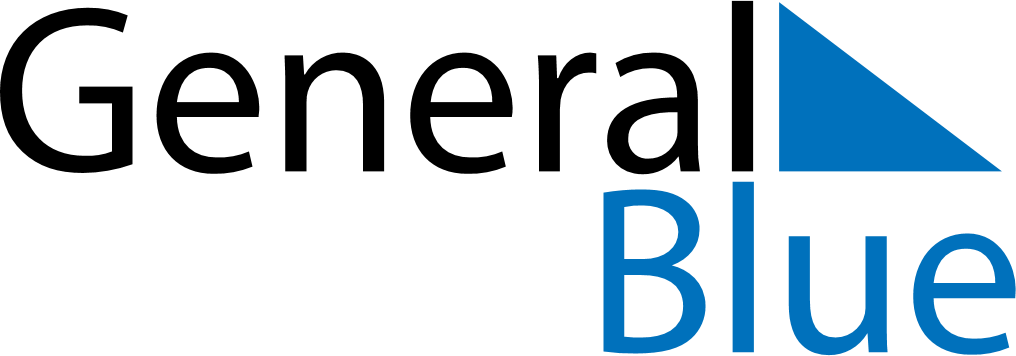 April 2022April 2022April 2022April 2022ArmeniaArmeniaArmeniaMondayTuesdayWednesdayThursdayFridaySaturdaySaturdaySunday1223456789910Motherhood and Beauty Day11121314151616171819202122232324Mother’s Day25262728293030